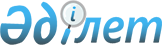 О внесении изменений в Положения о применении ограничений
					
			Утративший силу
			
			
		
					Решение Коллегии Евразийской экономической комиссии от 13 мая 2014 года № 67. Утратило силу решением Коллегии Евразийской экономической комиссии от 6 октября 2015 года № 131

      Сноска. Утратил силу решением Коллегии Евразийской экономической комиссии от 06.10.2015 № 131 (вступает в силу по истечении 30 календарных дней с даты его официального опубликования).      В соответствии с Договором о Евразийской экономической комиссии от 18 ноября 2011 года и Регламентом работы Евразийской экономической комиссии, утвержденным Решением Высшего Евразийского экономического совета от 18 ноября 2011 г. № 1, на основании Соглашения о единых мерах нетарифного регулирования в отношении третьих стран от 25 января 2008 года и Соглашения о порядке введения и применения мер, затрагивающих внешнюю торговлю товарами, на единой таможенной территории в отношении третьих стран от 9 июня 2009 года Коллегия Евразийской экономической комиссии решила:



      1. Внести в Положения о применении ограничений, утвержденные Решением Коллегии Евразийской экономической комиссии от 16 августа 2012 г. № 134 «О нормативных правовых актах в области нетарифного регулирования», изменения согласно приложению.



      2. Настоящее Решение вступает в силу по истечении 30 календарных дней с даты его официального опубликования.      Председатель Коллегии

      Евразийской экономической                  комиссии

Приложение              

к Решению Коллегии          

Евразийской экономической комиссии

от 13 мая 2014 года № 67       

ИЗМЕНЕНИЯ,

вносимые в Положения о применении ограничений

      В Положении о порядке ввоза на таможенную территорию Таможенного союза и вывоза с таможенной территории Таможенного союза драгоценных металлов, драгоценных камней и сырьевых товаров, содержащих драгоценные металлы: 



      а) в пункте 15:

      абзац третий изложить в следующей редакции:

      «– субъекты производства бриллиантов и субъекты производства продукции и изделий из природных алмазов;»;



      абзацы четвертый – шестой исключить;

      б) подпункт «ж» пункта 5 приложения № 6 к указанному Положению исключить.
					© 2012. РГП на ПХВ «Институт законодательства и правовой информации Республики Казахстан» Министерства юстиции Республики Казахстан
				